Приложение № 6 към заповед № РД-06-37/24.09.2021 г.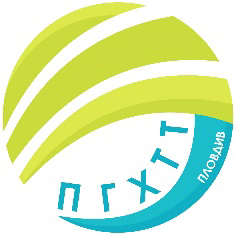 ПРОФЕСИОНАЛНА ГИМНАЗИЯ ПО ХРАНИТЕЛНИ ТЕХНОЛОГИИ ИТЕХНИКА – ГР. ПЛОВДИВe- mail: pghtt_plov@pghtt.net, http://pghtt.net/гр. Пловдив 4003, бул. „Васил Априлов” № 156, Директор: 032/95-28-38, Секретар: 032/95-50-18,   Клас VIII ДГРАФИК ЗА КЛАСНИ И КОНТРОЛНИ РАБОТИI СРОК НА 2021/2022 УЧЕБНА ГОДИНАинж. Людмила Ганчева,директор на ПГ по хранителни технологии и техника – гр. Пловдив	Учебен предметСептемвриОктомвриНоемвриДекемвриЯнуари	Учебен предметдата/часдата/часдата/часдата/часдата/часБългарски език и литература23.09.2021г.
6 час19.11.2021г.
4 час03.12.2021г.3-4час/К.Р./25.01.2022 г.7 часМатематика27.10.2021г.
2 час24.11.2021г.
2 час08.12.2021г.2 час/К.Р./11.01.2022 г.
4 часЧЕ – английски език28.09.2021г.
3 час12.10.2021г.
1 час16.11.2021г.
3 час16.12.2021г.2-3час/К.Р./06.01.2022 г.
2 часИнформационни технологии17.01.2022 г.
2 часИстория и цивилизации11.11.2021г.
6 часГеография и икономика06.10.2021г.
3 час05.01.2022 г.3 часФилософия10.12.2021г.3 часБиология и здравно образование10.11.2021г.
7 часФизика и астрономия04.11.2021г.
4 часХимия и опазване на околната среда20.10.2021г.
1 час19.01.2022 г.
1 часПредприемачество26.10.2021г.
6 час